ANNUAL PAROCHIAL CHURCH MEETING 2020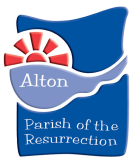 TREASURER REPORTbyColin AikenReview of the Year End Financial Statements (Accounts)The Financial Statements have been reviewed and approved by the PCC on 15 March 2021.  Our independent examiner Mr L.J. Powell, B.Sc., F.C.A. subsequently approved them on nn April 2021.  The Financial Review report is on pages 5 to 9.  There are three financial statements, and these are reproduced here:Statement of Financial ActivitiesStatement of Financial PositionStatement of Cash FlowsThese should be read in conjunction with the notes to the financial statements on pages 16 to 29.	31 DECEMBER 2020Income and endowmentsExpenditureExpenditure on raising funds:Other recognised gains and losses Reconciliation of fundsThe statement of financial activities includes all gains and losses recognised in the year.All income and expenditure derive from continuing activities.	31 DECEMBER 2020Fixed assetsCurrent assetsFunds of the charityNote:	Cash at bank and in hand* has been adjusted down by £1 to account for rounding differences when removing the pence amount from these figures.	YEAR ENDED 31 DECEMBER 2020Cash flows from operating activitiesCash flows from investing activitiesThese financial statements were approved by the board of trustees and authorised for issue on 15 March 2021, and are signed on behalf of the board by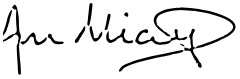 Revd Andrew Micklefield (Vicar)Chairman of TrusteesThe General FundThis is an ‘Unrestricted’ fund (explained later in this document) and is used for the day-to-day running of the parish.  The fund has an annual budget that is approved by the PCC.  At each month end the budget is updated with the year to date actual amounts and distributed to all members of the PCC.  A summary of the year end position is as follows:The main reasons for income being budget were due to reductions in:Planned giving and loose plate collections;	£10.5kParochial Fees and Hiring Fees;			£20.8kWe were grateful to receive a grant of £10k from EHDC for rate relief due to the Covid 19 pandemic.Generally, due to the church buildings being closed and much less activity across the whole of the parish, costs were lower too across most categories.  The two main budget overspends were due to repairs and maintenance and unexpected expenses.The breakdown of income and expenses is shown on the following pages:Income AnalysisExpense AnalysisSupport CostsIncome AnalysisExpense AnalysisSupport CostsPOTR FundsThe funds of the parish are held in several bank accounts.  For the day to day running of the parish we use our current account with the CAF (Charities Aid Foundation) Bank.  We also hold our Stewardship Account there.Funds held with the Newbury Building Society and the CCLA (Churches, Charities and Local Authorities) Bank are available for withdrawal without notice.Funds held with WDBF (Winchester Diocese Board of Finance), Aldermore Bank and Cambridge & Counties Bank are longer term deposits.  The WDBF funds are lent to other parishes in need of financial support at a more preferential rate than what is commercially available.Full listing of all funds held:Accounting PracticeBeing a registered charity, the POTR follows the Charity Commission SORP (Statement of Recommended Practice) guidelines that have been adopted by the Church of England.  Due to our gross income being more than £250k p.a. our accounts are prepared using the ‘Accruals’ concept (income generated must be matched with expenses incurred, within a financial period, regardless of when the money is paid or received).Within the accounts all monies are held in one of four different types of funds as follows:The funds of the POTR are held as follows:A full breakdown of all funds and their types follows.Fund Movement SummarySTATEMENT OF FINANCIAL ACTIVITIES                                               2020                                                 2020                                                 2020  2019  Unrestricted fundsRestricted fundsTotal fundsTotal fundsNote££££Donations and legacies4175,23360,291235,524242,954Charitable activities521,702--21,70240,645Other trading activities65,933--5,93313,934Investment income71,5151,2672,7823,175────────────────────────────────────Total incomeTotal income204,38361,558265,941300,708════════════════════════════════════Costs of other trading activities8(369)--(369)(6,065)Expenditure on charitable activities9,10(209,686)(17,428)(227,114)(322,844)────────────────────────────────────Total expenditureTotal expenditure(210,055)(17,428)(227,483)(328,909)════════════════════════════════════────────────────────────────────────Net income(5,672)44,13038,458(28,201)════════════════════════════════════Fair value movement on investments18--1,2841,2842,932────────────────────────────────────Net movement in funds(5,672)45,41439,742(25,269)Total funds brought forward90,342168,851259,193284,462────────────────────────────────────Total funds carried forward84,670214,265298,935259,193════════════════════════════════════STATEMENT OF FINANCIAL POSITION                                2020                                  2020  2019  2019  ££££Tangible fixed assets178,74410,312Investments1819,87418,590────────────────28,61828,902StocksStocks500500Debtors198,86113,584Cash at bank and in hand*Cash at bank and in hand*294,520238,223──────────────────303,881252,307Current liabilitiesCreditors: amounts falling due within one year2033,56422,016──────────────────Net current assetsNet current assets270,317230,291──────────────────Total assets less current liabilitiesTotal assets less current liabilities298,935259,193══════════════════Restricted fundsRestricted funds214,265168,851Unrestricted fundsUnrestricted funds84,67090,342Total unrestricted fundsTotal unrestricted funds84,67090,342──────────────────Total charity funds21298,935259,193══════════════════STATEMENT OF CASH FLOWS20202019££Net income38,458(28,201)Adjustments for:Depreciation of tangible fixed assets [note 13]1,5681,568Dividends, interest and rents from investments [note 7](558)(691) Other interest receivable and similar income [note 7](2,224)(2,484)Changes in:Trade and other debtors [Incr – Decr +]4,723(4,052)Trade and other creditors [Incr + Decr -]11,548(5,149)─────────────────Cash generated from operations53,515(39,009)Interest received2,2242,483─────────────────Net cash from operating activities55,739(36,526)═════════════════Dividends, interest and rents from investments558691Purchase of tangible assets00─────────────────Net cash used in investing activities558691═════════════════Net increase in cash and cash equivalents56,297(35,835)Cash and cash equivalents at beginning of year238,223274,058──────────────────Cash and cash equivalents at end of year294,520238,223══════════════════General Fund SummaryActualBudgetVarianceIncome202,930 223,200 -20,270 Expenses205,979 222,972 16,993 Excess of expenditure over income -3,049 228 -3,277 Actual 2020Budget 2020VarianceVariance 2019Planned Giving121,539 125,000 -3,461 3,901 Loose Plate Collections3,933 11,000 -7,067 -108 Sundry and one-off gifts8,400 6,000 2,400 -2,838 GA Tax Recoverable30,046 30,000 46 928 Legacies0 0 0 556 Grants10,000 0 10,000 0Other Funds171 250 -79 -400 Events3,296 5,000 -1,704 -217 Magazine2,637 2,750 -113 502 Interest Received1,206 700 506 232 Parochial Fees8,040 12,500 -4,460 1,617 Hall/Church Hire13,662 30,000 -16,338 10,028 202,930 223,200 -20,270 14,201 Actual 2020Budget 2020VarianceVariance 2019Cost of Generating Funds154 1,150 996 1,128 Common Mission Fund119,885 119,885 0 0 Support Costs32,765 38,792 6,027 -1,864 Misc and Other Costs7,159 3,700 -3,459 -3,443 Music and Choirs6,982 8,750 1,768 -1,029 Upkeep of Services1,958 2,500 542 612 Magazine Expenses478 2,280 1,802 670 St Lawrence Church12,594 16,950 4,356 -1,766 All Saints Church5,959 6,500 541 -639 St Peter's Church3,229 3,450 221 -526 Holy Rood Church8,415 9,125 710 -1,908 Parish Centre (StL Hall)4,479 6,340 1,861 -3,228 All Saints Hall1,922 3,550 1,628 114 205,979 222,972 16,993 -11,879 202020192019 - 2020MovementSalary Parish Administrators and Bookkeeper20,955 22,123 1,168 Administrators Expenses1,018  - -1,018 Clergy Expenses3,316 5,123 1,807 Telephone709 802 93 Postage & Stationery784 1,209 425 Photocopying3,982 5,634 1,652 Printing184 741 557 Prof Charges (payroll admin) - 420 420 Governance500 495 -5 Depreciation1,317 1,317 0 32,765 37,864 5,099 20202019CAF POTR current account41,70915,498CAF POTR stewardship account2,3111,073CCLA: The CBF CoE Deposit Fund79,34951,618Newbury Building Society23,34123,210WDBF Loan Account61,81261,812Shawbrook Bank85,000Aldermore Bank35,998Cambridge & Counties Bank50,000Petty cash012Total bank and cash294,520238,223Investments (Choir Endowment Fund)19,87418,590Total314,394256,813Fund TypeDescriptionUnrestrictedMonies received and used for the day-to-day activities of the parishUnrestricted DesignatedMonies received that the PCC has allocated for a particular purposeRestrictedMonies received where the donor or PCC has specified them to be used for a specific purposeEndowmentMonies received for longer term retention.  The capital may be permanent or expendable and its use either unrestricted or restricted.Fund TypeAmountUnrestricted£46,133Unrestricted Designated£38,537Restricted£194,391Endowment£19,87420202020BBFCR IncomingDR OutgoingInv GainBCFUnrestrictedGeneral Fund49,181 202,930 205,978 46,133 DesignatedAll Saints Fabric2,019 17  - 2,036 Church Youth Choir1,541 207  - 1,748 HR Bells2,423 20  - 2,443 Parish Mission Action Plan35,177 1,209 4,076 32,310 RestrictedAll Saints Maint & Costs40,071 298 3,118 37,251 Alton Deanery229 227 213 243 All Saints Bells Fund7,771 62  - 7,833 Butterfly & Singer Epoulbas - 2,634  - 2,634 Covenant4,045 1,960 3,913 2,092 All Saints Fabric Fund6,314 10,129 284 16,159 St Lawrence Fabric Fund37,676 29,501 1,048 66,129 Holy Rood Fabric Fund566 1,815 473 1,908 Holy Rood Living Space Project4,592 866 1,441 4,017 Church Street Investment Property2,267  - 251 2,016 Minister Discretionary Fund - 1,007 90 917 Mission Fund - 6,053 6,053  - Organ Fund3,851 1,052  - 4,903 POTR All Churches Fabric Fund35,670 5,055  - 40,725 St Peter's Fabric Fund4,731 882 216 5,397 Youth Work Fund2,479 17 329 2,167 EndowmentChoir18,590 1,284 19,874 259,193 265,941 227,483 1,284 298,935 